 АДМИНИСТРАЦИЯ  г.НАЗРАНЬПОСТАНОВЛЕНИЕ       №1066			                                                          от “09  ”   _декабря       2019      г.Об утверждении состава  комиссии по соблюдению требований  к служебному  поведению  муниципальных служащих   и  урегулированию конфликта интересов в органах местного самоуправления муниципального образования «Городской округ город Назрань»В соответствии  с Федеральным законом  «О муниципальной службе в Российской Федерации» от 07.03.2001  № 25-ФЗ, Федеральным законом «О противодействии коррупции» от 25.12.2008 № 273-ФЗ и положением Городского совета муниципального образования «Городской округ город Назрань» «О комиссиях по соблюдению требований  к служебному  поведению  муниципальных служащих   и  урегулированию конфликта интересов в органах местного самоуправления муниципального образования «Городской округ город Назрань» от 25.09.2013 № 24/91-2 (в ред. 2 декабря 2019 г.  № 6/ 25-4) Администрация г. Назрань                                ПОСТАНОВЛЯЕТ:1. Утвердить состав комиссии по соблюдению требований  к служебному  поведению  муниципальных служащих   и  урегулированию конфликта интересов в органах местного самоуправления муниципального образования                « Городской округ город Назрань» (Приложение № 1).     2. Постановление Администрации  города Назрань от  16 ноября 2017                      № 1342 считать утратившим силу.     3. Опубликовать (обнародовать) настоящее постановление в средствах массовой информации.       4. Контроль за исполнением настоящего постановления оставляю за  собой.Глава г. Назрань                                                                            У. Х. Евлоев                                    Начальник общего отдела                                                         А.М. Аксаговаисп. Акиев М-Б.А..                                      Согл.: юристРЕСПУБЛИКА ИНГУШЕТИЯ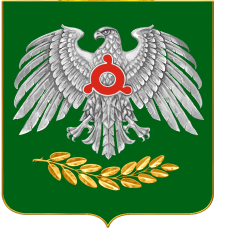              ГIАЛГIАЙ РЕСПУБЛИКА